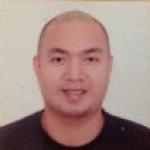 Michael Matt Aranda
Account Manager (1 year 9 months)
Webs BatangAus Consuting Services Inc(+63) 9171589327 | mattzkier2000@gmail.com | San Antonio, San Pascual, Batangas 4204 / J. Lantin Street, Poblacion, Malvar, Batangas 4233ExperienceMar 2017 – Dec 2018
(1 year 9 months)Account Manager
Webs BatangAus Consuting Services Inc | PhilippinesAccount Manager
Webs BatangAus Consuting Services Inc | PhilippinesIndustryConsulting (IT, Science, Engineering & Technical)SpecializationIT/Computer - SoftwareRoleManagementPosition LevelAssistant Manager / ManagerMonthly SalaryPHP 38,000these are the tasks that I do in a day to day basis:

- creating Google Analytics and Google Tag Manager account for all clients
- generating a monthly analytics report for all clients and sending them to our director
- Boosting Facebook Posts of our clients
- updating clients websites
- renewing Domains
- Advertising in Google and Facebook
- Selling Microsoft office 356 subscription
- registering Google my Business
- .ph Domain registration
- Providing Web and Email Hosting
- creating a drafted SEO for clients (to be check by a content specialist)
- in charge of the business operations in Batangas Citythese are the tasks that I do in a day to day basis:

- creating Google Analytics and Google Tag Manager account for all clients
- generating a monthly analytics report for all clients and sending them to our director
- Boosting Facebook Posts of our clients
- updating clients websites
- renewing Domains
- Advertising in Google and Facebook
- Selling Microsoft office 356 subscription
- registering Google my Business
- .ph Domain registration
- Providing Web and Email Hosting
- creating a drafted SEO for clients (to be check by a content specialist)
- in charge of the business operations in Batangas CityNov 2016 - Mar 2017
(5 months)Operation Supervisor
The Results | Calabarzon & Mimaropa, PhilippinesOperation Supervisor
The Results | Calabarzon & Mimaropa, PhilippinesIndustryCall Center / IT-Enabled Services / BPOSpecializationCustomer ServiceRoleSupervisor/Team LeadPosition LevelSupervisor / 5 Years & Up Experienced EmployeeMonthly SalaryPHP 33,700- coach, lead and develop team to provide the right solutions for our customers whilst delivering a great customer experience.
- drive a culture where achieving customer advocacy is central to everything we do.
- As a leader I harness and develop the team to reach their full potential and engage the team to ensure the centre is a great place to work.
- I address people related processes and manage the talent and development programs effectively.
- I oversee the overall performance of a team of CSR and accountable for leading a high level of customer satisfaction
- I manage  staffing levels to balance workflow and meet demand – addressing time & attendance issues to ensure schedule adherence – and maintaining administrative details of employment: such as payroll, appraisals & disciplinary actions.
- I need to monitor & maintain efficiency and excellence in call transactions. On a rotational basis, I regularly conduct remote or side-by-side monitoring of agent performance.  It is my role to identify the areas of opportunity for agent development.- coach, lead and develop team to provide the right solutions for our customers whilst delivering a great customer experience.
- drive a culture where achieving customer advocacy is central to everything we do.
- As a leader I harness and develop the team to reach their full potential and engage the team to ensure the centre is a great place to work.
- I address people related processes and manage the talent and development programs effectively.
- I oversee the overall performance of a team of CSR and accountable for leading a high level of customer satisfaction
- I manage  staffing levels to balance workflow and meet demand – addressing time & attendance issues to ensure schedule adherence – and maintaining administrative details of employment: such as payroll, appraisals & disciplinary actions.
- I need to monitor & maintain efficiency and excellence in call transactions. On a rotational basis, I regularly conduct remote or side-by-side monitoring of agent performance.  It is my role to identify the areas of opportunity for agent development.Jul 2016 - Oct 2016
(4 months)Virtual Assistant
Pams Consutancy | PhilippinesVirtual Assistant
Pams Consutancy | PhilippinesIndustryCall Center / IT-Enabled Services / BPOSpecializationCalling and Creating a list of possible BuyersRoleOthersPosition Level1-4 Years Experienced EmployeeMonthly SalaryUSD 550- Call customers in a certain area and asking of they have plans on selling their house in the near future. Then create a list of customers that wanted to sell their houses and provide list to the  database.
- Editing PDF files and records
- Transcribing videos- Call customers in a certain area and asking of they have plans on selling their house in the near future. Then create a list of customers that wanted to sell their houses and provide list to the  database.
- Editing PDF files and records
- Transcribing videosFeb 2016 - Apr 2016
(3 months)Realtor assistant (Home Based Job)
Sales Staff | PhilippinesRealtor assistant (Home Based Job)
Sales Staff | PhilippinesIndustryCall Center / IT-Enabled Services / BPOSpecializationVirtual assistant to a realtorRoleOthersPosition Level1-4 Years Experienced EmployeeMonthly SalaryUSD 450- Calling target clients and asking them questions that came from the real estate agent.
- Editing PDF files and records
- Transcribing videos- Calling target clients and asking them questions that came from the real estate agent.
- Editing PDF files and records
- Transcribing videosSept 2012 - May 2015
(2 years 5 months)Operation Supervisor
TELETECH CUSTOMER CARE | Calabarzon & Mimaropa, PhilippinesOperation Supervisor
TELETECH CUSTOMER CARE | Calabarzon & Mimaropa, PhilippinesIndustryCall Center / IT-Enabled Services / BPOSpecializationTraining & DevelopmentRoleTraining & DevelopmentPosition LevelSupervisor / 5 Years & Up Experienced EmployeeMonthly SalaryPHP 25,000- coach, lead and develop team to provide the right solutions for our customers whilst delivering a great customer experience.
- drive a culture where achieving customer advocacy is central to everything we do.
- As a leader I harness and develop the team to reach their full potential and engage the team to ensure the centre is a great place to work.
- I address people related processes and manage the talent and development programs effectively.
- I oversee the overall performance of a team of CSR and accountable for leading a high level of customer satisfaction
- I manage  staffing levels to balance workflow and meet demand – addressing time & attendance issues to ensure schedule adherence – and maintaining administrative details of employment: such as payroll, appraisals & disciplinary actions.
- I need to monitor & maintain efficiency and excellence in call transactions. On a rotational basis, I regularly conduct remote or side-by-side monitoring of agent performance.  It is my role to identify the areas of opportunity for agent development.- coach, lead and develop team to provide the right solutions for our customers whilst delivering a great customer experience.
- drive a culture where achieving customer advocacy is central to everything we do.
- As a leader I harness and develop the team to reach their full potential and engage the team to ensure the centre is a great place to work.
- I address people related processes and manage the talent and development programs effectively.
- I oversee the overall performance of a team of CSR and accountable for leading a high level of customer satisfaction
- I manage  staffing levels to balance workflow and meet demand – addressing time & attendance issues to ensure schedule adherence – and maintaining administrative details of employment: such as payroll, appraisals & disciplinary actions.
- I need to monitor & maintain efficiency and excellence in call transactions. On a rotational basis, I regularly conduct remote or side-by-side monitoring of agent performance.  It is my role to identify the areas of opportunity for agent development.Jan 2012 - Jan 2013
(1 year 1 month)Customer service representative
Teletech | Calabarzon & Mimaropa, PhilippinesCustomer service representative
Teletech | Calabarzon & Mimaropa, PhilippinesIndustryTelecommunicationSpecializationsales and billingRoleOthersPosition Level1-4 Years Experienced EmployeeMonthly SalaryPHP 22,000mostly handling bill disputes and complaints. i was also usually being pulled out to be a SME (Subject Matter Expert))mostly handling bill disputes and complaints. i was also usually being pulled out to be a SME (Subject Matter Expert))Mar 2010 - Jan 2012
(1 year 11 months)Technical Support Representative
Advance Contact SolutionsTechnical Support Representative
Advance Contact SolutionsIndustryCall Center / IT-Enabled Services / BPOSpecializationIT/Computer - HardwareRoleTechnical SupportPosition Level1-4 Years Experienced EmployeeMonthly SalaryPHP 15,000- alot to do with networking
- installation of softwares and hardwares
- troubleshooting network issues and errors- alot to do with networking
- installation of softwares and hardwares
- troubleshooting network issues and errorsJun 2007 - Oct 2009
(2 years 5 months)technical support representative
TELETECHtechnical support representative
TELETECHIndustryCall Center / IT-Enabled Services / BPOSpecializationIT/Computer - Network/System/Database AdminRoleOthersPosition Level1-4 Years Experienced Employee- alot to do with networking
- installation of softwares and hardwares
- troubleshooting network issues and errors- alot to do with networking
- installation of softwares and hardwares
- troubleshooting network issues and errorsOct 2004 - Jan 2005
(4 months)Selling Clerk
Super Velue Incorporation SM Super Market BatangasSelling Clerk
Super Velue Incorporation SM Super Market BatangasIndustryRetail / MerchandiseSpecializationSales - Retail/GeneralRoleOthersPosition LevelFresh Grad / < 1 Year Experienced EmployeeSelling clerkSelling clerkNov 2003 - Jan 2004
(3 months)Data Encoder
Sangguniang Panglunsod ng BatangasData Encoder
Sangguniang Panglunsod ng BatangasIndustryGovernment / DefenceSpecializationIT/Computer - SoftwarePosition LevelFresh Grad / < 1 Year Experienced EmployeeEducationEducationEducation2004Lyceum of Batangas
Bachelor's/College Degree  in Computer Science/Information Technology | PhilippinesLyceum of Batangas
Bachelor's/College Degree  in Computer Science/Information Technology | PhilippinesMajorProgramming and harware installation and supportCGPA75.0 / 100.02000bauan High School
High School Diploma in Others | Philippinesbauan High School
High School Diploma in Others | PhilippinesCGPA82.0 / 100.0SkillsSkillsSkillsAdvancedinternet harware installation, Operation Supervisor, Coachinginternet harware installation, Operation Supervisor, CoachingIntermediateComputer troubleshooting, configurating modems and routers, sales representative, renewing Domains, Advertising in Google and Facebook, registering Google my Business, Boosting Facebook Posts of our clients. Google Docs, sheets and Hangouts.Computer troubleshooting, configurating modems and routers, sales representative, renewing Domains, Advertising in Google and Facebook, registering Google my Business, Boosting Facebook Posts of our clients. Google Docs, sheets and Hangouts.LanguagesLanguagesProficiency level: 0 - Poor, 10 - ExcellentProficiency level: 0 - Poor, 10 - ExcellentLanguageSpoken 	Written Filipino (Primary)   10 	   10English   9 	   9